このたびは、藤姫オンラインショップをご利用いただき、ありがとうございます。お手数をおかけ致しますが、下記項目にご記入お願い致します。（赤字はすべての方、青字は該当の方の必須項目です。）１. ご注文の商品のお仕立てプランについて、ご質問に〇で囲んでご回答ください※上記にない加工等（紋入れ、○○衿にしたい、帯丈を長くしたい、など）をご希望の方は備考欄にご記入ください。※加工内容により、追加料金が生じる場合がございます。ご了承ください。※お手持ちの着物･襦袢に合わせたお仕立てをご希望の場合は、その旨ご記入いただき、弊社にお知らせください。※ぼかしなどの柄配置について希望のある方は備考欄にご記入ください。２. 着用される方の寸法をお知らせください。　　　　　　　　　　　　　　　　　　　　　　　　　　　　　　 　　　　　鯨尺（1寸＝３．７８ cm）※ご記入のない内容につきましては、和裁士の標準寸法にてお仕立ていたします。※訳あり商品につきましては、出来るだけキズ等が目立たないお仕立てを心がけております。お仕立て申込書（お仕立てはすべて国内で行います）藤姫オンラインショップ　（佐藤織物株式会社）TEL：075-417-4111　　FAX：075-451-2701　　 お名前商品名(　 ) 着物（広衿仕立て）〈1〉〈2〉〈3〉〈4〉（　男物　　・　　女物　）（　袷（あわせ）　　・　　単（ひとえ）　　・　　胴抜き仕立て　）袷をご希望の方　 （　 居敷当てを付ける 　・　　居敷当てを付けない ）胴抜き仕立てをご希望の方（　八掛だけ付ける　・　揚げから下は胴裏を付ける　・　袖は単 もしくは 袖は袷にする　）※八掛は弊社にお任せください。（　男物　　・　　女物　）（　袷（あわせ）　　・　　単（ひとえ）　　・　　胴抜き仕立て　）袷をご希望の方　 （　 居敷当てを付ける 　・　　居敷当てを付けない ）胴抜き仕立てをご希望の方（　八掛だけ付ける　・　揚げから下は胴裏を付ける　・　袖は単 もしくは 袖は袷にする　）※八掛は弊社にお任せください。(　 ) コート   ・羽織〈1〉〈2〉（　袷（あわせ）　　・　　単（ひとえ）　）　コートの衿 （　道行衿 ・ 道中着衿〈広衿〉 ・ 道中着衿〈バチ衿〉　）※上記以外の衿をご希望の方、羽裏のご指定のある方は、備考欄に
ご記入ください。（各々、要追加料金）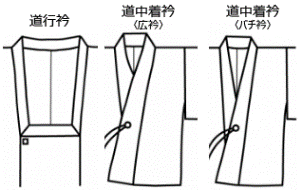 (　 )　染帯※染帯はミシン仕立てです。※帯芯の色等は弊社におまかせください。（標準は白の綿芯を使用します。）※染帯はミシン仕立てです。※帯芯の色等は弊社におまかせください。（標準は白の綿芯を使用します。）身長cm身丈　肩　　　　　尺　　　　寸　　　　分　または　　　　　　ｃｍ体重kg身丈　背　　　　　尺　　　　寸　　　　分　または　　　　　　ｃｍバストcm前巾　　　　　尺　　　　寸　　　　分　または　　　　　　ｃｍヒップcm後巾　　　　　尺　　　　寸　　　　分　または　　　　　　ｃｍ裄（ゆき）　　　　　尺　　　　寸　　　　分　または　　　　　　ｃｍ3. お仕立て方針をA～Cの中から選択ください。A. 柄合わせ重視B. ヒップ寸法重視C. 指示寸法重視3. お仕立て方針をA～Cの中から選択ください。A. 柄合わせ重視B. ヒップ寸法重視C. 指示寸法重視3. お仕立て方針をA～Cの中から選択ください。A. 柄合わせ重視B. ヒップ寸法重視C. 指示寸法重視袖巾　　　　　尺　　　　寸　　　　分　または　　　　　　ｃｍ3. お仕立て方針をA～Cの中から選択ください。A. 柄合わせ重視B. ヒップ寸法重視C. 指示寸法重視3. お仕立て方針をA～Cの中から選択ください。A. 柄合わせ重視B. ヒップ寸法重視C. 指示寸法重視3. お仕立て方針をA～Cの中から選択ください。A. 柄合わせ重視B. ヒップ寸法重視C. 指示寸法重視袖丈　　　　　尺　　　　寸　　　　分　または　　　　　　ｃｍ3. お仕立て方針をA～Cの中から選択ください。A. 柄合わせ重視B. ヒップ寸法重視C. 指示寸法重視3. お仕立て方針をA～Cの中から選択ください。A. 柄合わせ重視B. ヒップ寸法重視C. 指示寸法重視3. お仕立て方針をA～Cの中から選択ください。A. 柄合わせ重視B. ヒップ寸法重視C. 指示寸法重視袖付　　　　　尺　　　　寸　　　　分　または　　　　　　ｃｍ3. お仕立て方針をA～Cの中から選択ください。A. 柄合わせ重視B. ヒップ寸法重視C. 指示寸法重視3. お仕立て方針をA～Cの中から選択ください。A. 柄合わせ重視B. ヒップ寸法重視C. 指示寸法重視3. お仕立て方針をA～Cの中から選択ください。A. 柄合わせ重視B. ヒップ寸法重視C. 指示寸法重視褄下　　　　　尺　　　　寸　　　　分　または　　　　　　ｃｍ3. お仕立て方針をA～Cの中から選択ください。A. 柄合わせ重視B. ヒップ寸法重視C. 指示寸法重視3. お仕立て方針をA～Cの中から選択ください。A. 柄合わせ重視B. ヒップ寸法重視C. 指示寸法重視3. お仕立て方針をA～Cの中から選択ください。A. 柄合わせ重視B. ヒップ寸法重視C. 指示寸法重視繰越　　　　　尺　　　　寸　　　　分　または　　　　　　ｃｍ3. お仕立て方針をA～Cの中から選択ください。A. 柄合わせ重視B. ヒップ寸法重視C. 指示寸法重視3. お仕立て方針をA～Cの中から選択ください。A. 柄合わせ重視B. ヒップ寸法重視C. 指示寸法重視3. お仕立て方針をA～Cの中から選択ください。A. 柄合わせ重視B. ヒップ寸法重視C. 指示寸法重視長襦袢丈　肩　　　　　尺　　　　寸　　　　分　または　　　　　　ｃｍ3. お仕立て方針をA～Cの中から選択ください。A. 柄合わせ重視B. ヒップ寸法重視C. 指示寸法重視3. お仕立て方針をA～Cの中から選択ください。A. 柄合わせ重視B. ヒップ寸法重視C. 指示寸法重視3. お仕立て方針をA～Cの中から選択ください。A. 柄合わせ重視B. ヒップ寸法重視C. 指示寸法重視　　　　　　　背　　　　　尺　　　　寸　　　　分　または　　　　　　ｃｍ備考欄